ZUŻYTY SPRZĘT BĘDZIE ODBIERANY TYLKO KOMPLETNYPROSIMY POJEMNIKI I WORKI Z ODPADAMI WYSTAWIAĆ PRZED POSESJE DO GODZ. 7.00HARMONOGRAM ODBIORU ODPADÓW KOMUNALNYCH SUROWCÓW WTÓRNYCH, ODPADÓW ZIELONYCH, ZUŻYTEGO SPRZĘTU ELEKTRONICZNEGO I ELEKTRYCZNEGO  ORAZ GABARYTÓW Z GMINY MEDYKA NA ROK 2023MIEJSCOWOŚĆMIESIĄCODPADY KOMUNALNE Co tydzieńODPADY KOMUNALNE Co tydzieńOdpady segregowaneODPADY
ZIELONE ODPADY
ZIELONE GABARYTY,  OPONY-  8 sztuk ( wyłącznie z aut osobowych ) na gospodarstwo domoweGABARYTY,  OPONY-  8 sztuk ( wyłącznie z aut osobowych ) na gospodarstwo domoweGABARYTY,  OPONY-  8 sztuk ( wyłącznie z aut osobowych ) na gospodarstwo domoweMIEJSCOWOŚĆMIESIĄCHURKOMEDYKAHURKOMEDYKAHURKOMEDYKAMEDYKAOSIEDLA:MEDYKAHURKOSTYCZEŃ 9,12,19,269,12,19,262 x m-c pojemniki iglo po napełnieniu 1010OSIEDLA:MEDYKAHURKOLUTY2,9,16,232,9,16,232 x m-c pojemniki iglo po napełnieniu 714OSIEDLA:MEDYKAHURKOMARZEC 2,9,16,23,302,9,16,23,302 x m-c pojemniki iglo po napełnieniu 714101017OSIEDLA:MEDYKAHURKOKWIECIEŃ 6,13,20,276,13,20,272 x m-c pojemniki iglo po napełnieniu 4,18,2811,25OSIEDLA:MEDYKAHURKOMAJ4,11,18,254,11,18,252 x m-c pojemniki iglo po napełnieniu 16,309,23OSIEDLA:MEDYKAHURKOCZERWIEC1,5,15,22,291,5,15,22,292 x m-c pojemniki iglo po napełnieniu 13,276,20OSIEDLA:MEDYKAHURKOLIPIEC6,13,20,276,13,20,272 x m-c pojemniki iglo po napełnieniu 11,254,18OSIEDLA:MEDYKAHURKOSIERPIEŃ3,10,17,24,313,10,17,24,312 x m-c pojemniki iglo po napełnieniu 8,221,14,29OSIEDLA:MEDYKAHURKOWRZESIEŃ7,14,21,287,14,21,282 x m-c pojemniki iglo po napełnieniu 5,1912,268815OSIEDLA:MEDYKAHURKOPAŹDZIERNIK5,12,19,265,12,19,262 x m-c pojemniki iglo po napełnieniu 3,17,3010,24OSIEDLA:MEDYKAHURKOLISTOPAD2,9,16,23,302,9,16,23,302 x m-c pojemniki iglo po napełnieniu 147OSIEDLA:MEDYKAHURKOGRUDZIEŃ7,14,21,287,14,21,282 x m-c pojemniki iglo po napełnieniu 125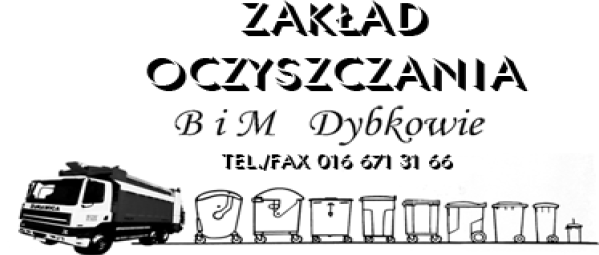 